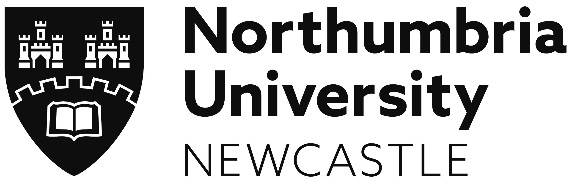               Faculty of Health & Life SciencesStudy Title: The chronic cognitive effects of 6 and 12 weeks administration of a food supplement containing Sharp•PS® green: A double blind, randomized, placebo controlled, parallel groups study in healthy children aged 8 to 12 yearsPrinciple Investigator: Dr Philippa JacksonParticipant Information SheetYour child is being invited to take part in this research study.  Before you decide if they should take part it is important for you to read this leaflet so you both understand why the study is being carried out and what it will involve. As parent or legally responsible person, you will be required to give your consent to the participation of your child in the research study.  Your child will also be required to give their assent to take part.Reading this leaflet, discussing it with others or asking any questions you might have will help you decide whether or not you would like your child to take part.What is the Purpose of the Study?Why have I been invited?Does my child have to take part?What will happen if my child takes part?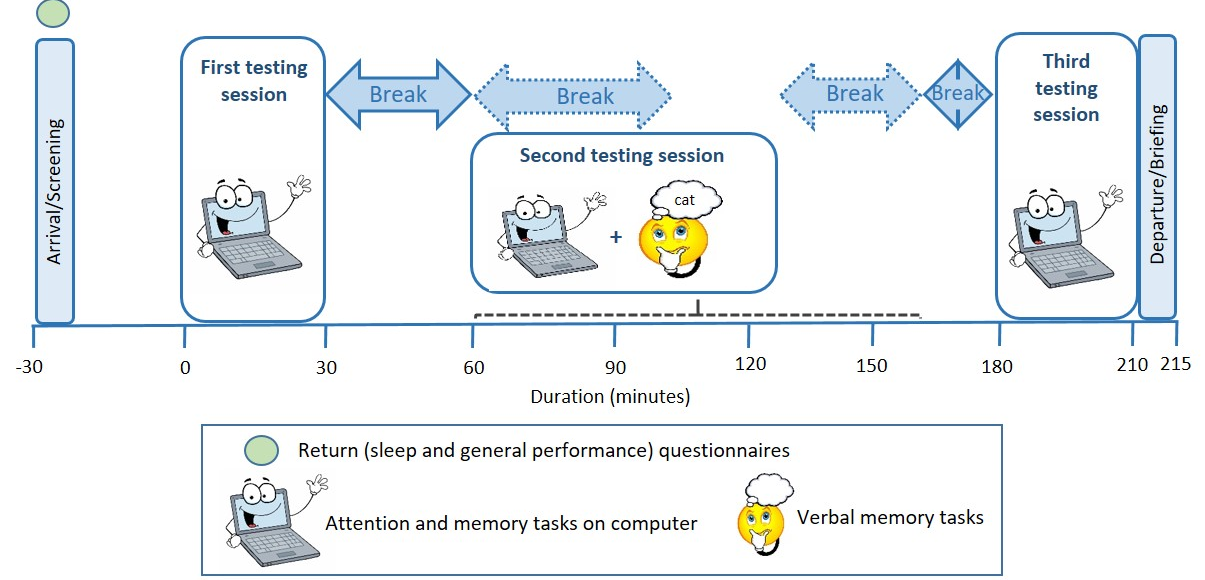 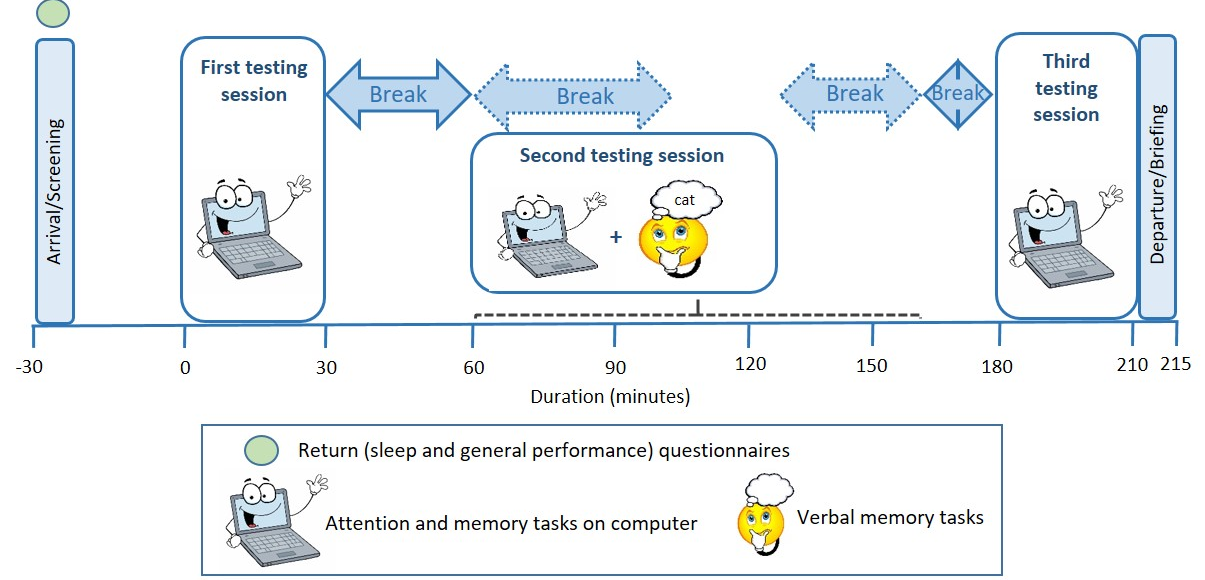 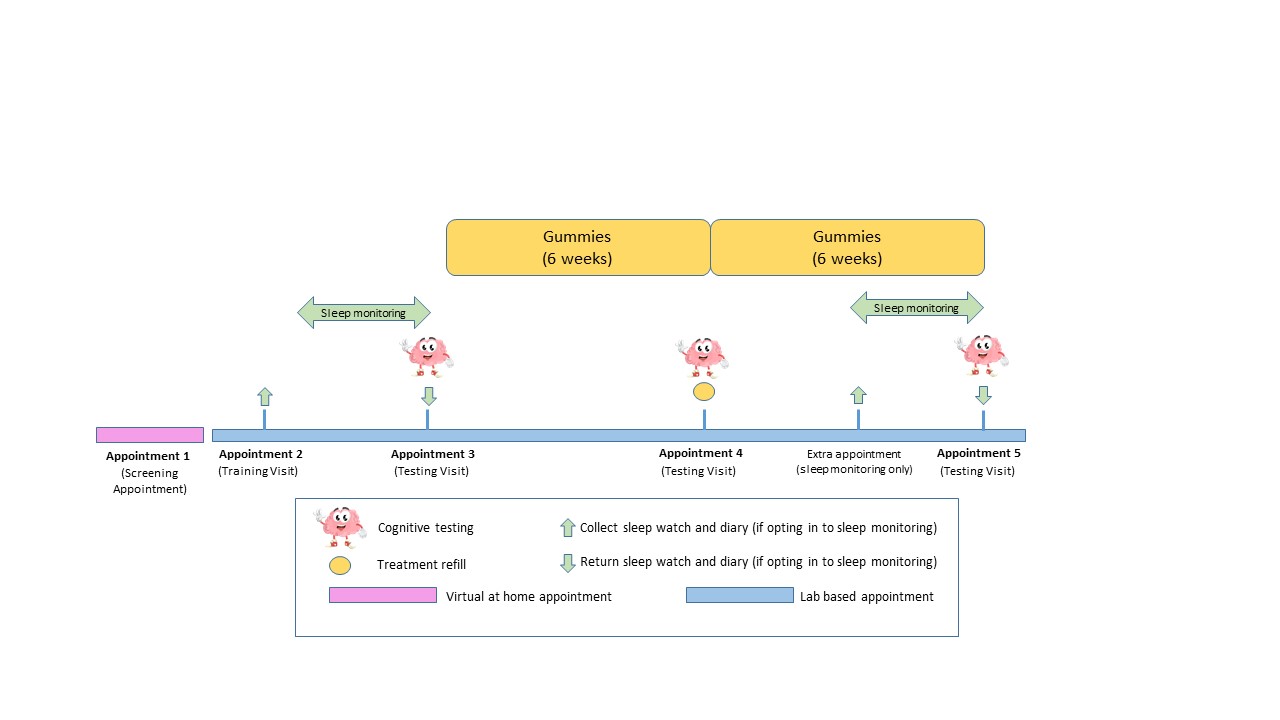 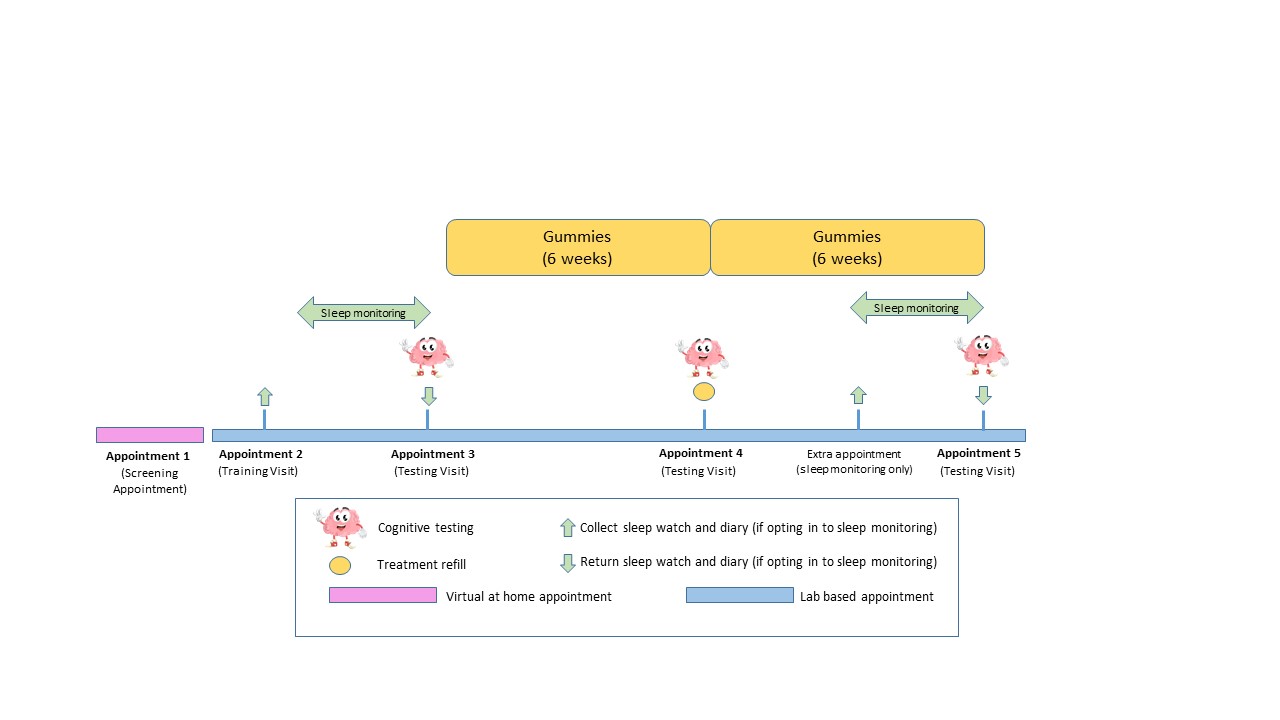 What are the possible disadvantages of taking part?How will my child’s participation experience be impacted by COVID-19 and what measures are in place to protect myself, my child and others?What are the possible benefits of taking part?Will my child’s participation in this study be kept confidential and anonymous?How will the data be stored?What categories of personal data will be collected and processed in this study?What is the legal basis for processing personal data?Who are the recipients or categories of recipients of personal data, if any?What will happen to the results of the study and could personal data collected be used in future research?Who is Organizing and Funding the Study?Who has reviewed this study?What are my rights as a participant in this study?Contact for further information:Researcher email: hl.gummiesstudy@northumbria.ac.ukName and contact details of the Data Protection Officer at Northumbria University: Duncan James (dp.officer@northumbria.ac.uk).